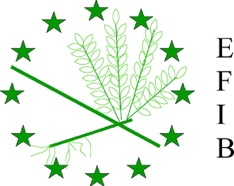 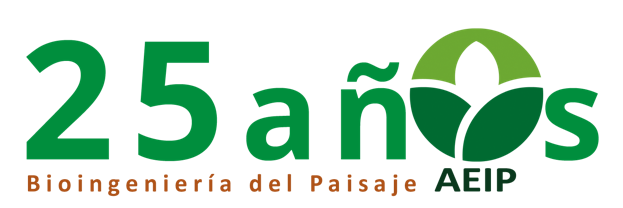 Caso de estudio [Nombre del caso de estudio]Caso de estudio [Nombre del caso de estudio]Título completo del proyecto: Nombre del sitio:Coordenadas UTM: Fecha finalización de las obras:Promotor: Entidad promotora del proyecto y las obras.Consultoría: Entidad encargada de la redacción de los informes, proyecto, dirección de obra, seguimiento y cualquier otra labor de consultoría.Constructor: Entidad encargada de la construcción de las obras.Caracterización del sitio: zona climática (según clasificación Köppen), datos climáticos, altitud, formaciones vegetales, tipo de régimen fluvial o de caudales, tramo alto, medio o bajo, etc.Resumen del proyecto: Breve resumen del proyecto (3-4 líneas) FOTO Resolución pantalla (72 ppp. Máximo 96 ppp)Foto situación inicial (situación pre-operacional)FOTO (72 ppp. Máximo 96 ppp)Foto tras xx años de la intervención o de finalización de las obrasPROBLEMÁTICA INICIALPrincipales procesos, elementos y causas desestabilizantes en la zona de intervenciónFOTOS OBRAS(72 ppp. Máximo 96 ppp)Imágenes de la fase de construcción(fase intermedia durante las obras)OBJETIVOS Y ESTRATEGIAObjetivos principales del proyecto y la estrategia seguida para su consecución XXXXFOTOS OBRAS(72 ppp. Máximo 96 ppp)Imágenes de la fase de construcción(fase intermedia durante las obras)TÉCNICAS DE BIOINGENIERÍA DEL PAISAJECriterios de selección seguido para la elección de las técnicasTécnicas, especies vegetales (del material vivo empleado) y/o mediciones: XXXFOTOS OBRAS(72 ppp. Máximo 96 ppp)Imágenes de la fase de construcción(fase intermedia durante las obras)OBSERVACIONES(Apartado opcional)Resultados / Evaluación de la obra XXXPrincipales conclusiones obtenidas y decisiones tomadas durante la construcción de las obras XXXPrincipales conclusiones obtenidas tras el seguimiento de las obras. XXXPropuestas de mejoras para las distintas fases de la obra (mantenimiento y seguimiento) XXXXFOTO ZONA INTERVENCIÓN(72 ppp. Máximo 96 ppp)Imagen de la zona de intervención tras xx años